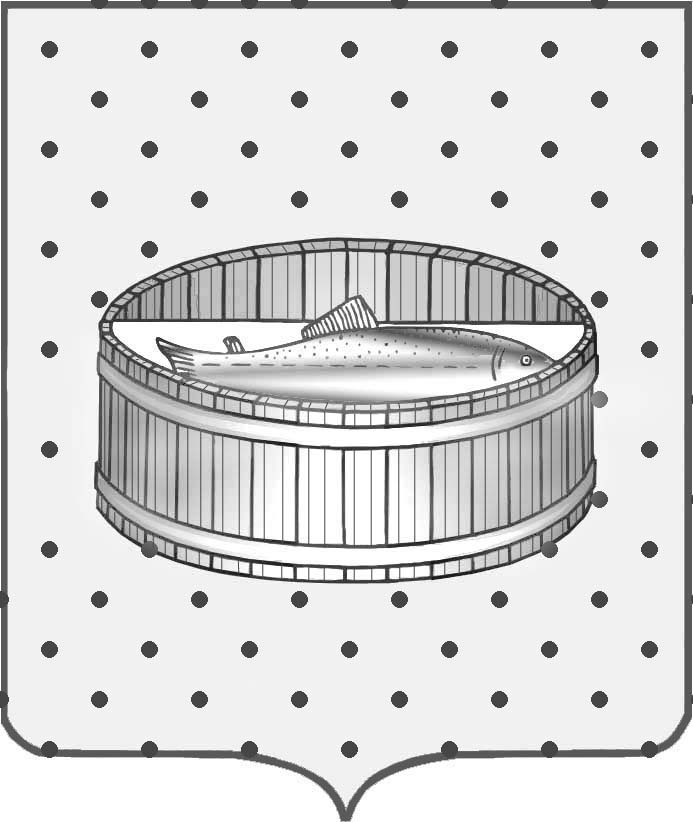 Ленинградская область Лужский муниципальный район совет депутатов Лужского городского поселенияРЕШЕНИЕ30 мая 2012 г.          № 258О внесении изменений в решение Совета депутатов Лужского городского поселения от 31.01.2011г.  № 166 «Об установлении размера платы за жилищно-коммунальные услуги для населения с 03.02.2011г.»	В соответствии с Жилищным кодексом РФ, федеральным законом от 06.10.2003г. №131-ФЗ «Об общих принципах организации местного самоуправления в Российской Федерации» (с изменениями), на основании протокола тарифной комиссии от 22.05.2012г. № 2, совет депутатов Лужского городского поселения РЕШИЛ:          1. Внести в решение совета депутатов Лужского городского поселения от 31.01.2011 № 166 «Об установлении размера платы за жилищно-коммунальные услуги для населения с 03.02.2011г.» следующие изменения:         1.1. Приложение № 1,  изложить в новой редакции согласно приложению  к настоящему Решению.         1.2. Пункт 1.4. Решения изложить в следующей редакции «Размер платы за вывоз жидких нечистот от не канализованного жилищного фонда для нанимателей жилых помещений муниципального жилищного фонда, а также  собственников жилых помещений, не принявших решение о выборе способа управления многоквартирным домом в размере 33,62 руб. с человека в месяц».         1.3. Пункты 1.5., 1.6., 1.7., 1.8. Решения считать утратившими силу.           2. Настоящее решение вступает в силу после опубликования в газете «Лужская правда».3. Контроль за выполнением данного решения возложить на заместителя главы администрации Лужского городского поселения – Богданова С.Д.Глава Лужского городского поселения,исполняющий полномочия председателя совета депутатов	                                                                    	С.Э. СамородовПриложение № 1утверждено решением Совета депутатовМО «Лужское городское поселение»от 31 января 2011 года № 166в редакции решения   от 30 мая 2012 года № 258    РАЗМЕР ПЛАТЫза содержание и   текущий ремонт жилого помещения в многоквартирных домах* Примечание: при расчете оплаты за содержание и текущий ремонт жилого помещения в домах с разным уровнем благоустройства применять поправочные коэффициенты:- капитальные дома с лифтом - К-1,15- капитальные дома с мусоропроводом - К-1,10- капитальные дома с лифтом и мусоропроводом - К-1,25- капитальные дома без одного из других видов удобств (отопление, водоснабжение, водоотведение)- К-0,9- в домах с пониженной капитальностью при наличии несущих деревянных перекрытий и стен - К-0,65- ветхие дома с износом более 60% - для деревянных и более 70% - для кирпичных и каменных - К-0,3.Отдельные квартирыза 1 кв. мобщей площади, руб.Коммунальные квартирыза 1 кв. мжилой площади, руб.12341** Капитальные дома (3 и более этажей) со всеми удобствам, без лифта и без мусоропровода – К-1,013,3818,73в том числе:- содержание общего имущества многоквартирного дома - содержание лестничных клеток- содержание придомовой территории- текущий ремонт общего имущества- вывоз твердых бытовых отходов 1,922,042,104,362,962,692,862,946,104,142*Капитальные дома - одно- двухэтажные11,3415,87в том числе:- содержание общего имущества многоквартирного дома - содержание придомовой территории- текущий ремонт общего имущества- вывоз твердых бытовых отходов1,922,104,362,962,692,946,104,14